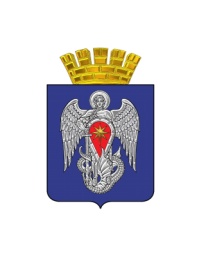 АДМИНИСТРАЦИЯ ГОРОДСКОГО ОКРУГА ГОРОД МИХАЙЛОВКАВОЛГОГРАДСКОЙ ОБЛАСТИПОСТАНОВЛЕНИЕот                                                         №О выявлении правообладателя ранее учтенного            объекта недвижимостиВ соответствии со статьей 69.1 Федерального закона от 13 июля 2015 года № 218-ФЗ «О государственной регистрации недвижимости» администрация городского округа город Михайловка Волгоградской области п о с т а н о в л я е т: 1. В отношении жилого дома общей площадью 29,5 кв. м. с кадастровым номером 34:37:010240:172, расположенного по адресу: Волгоградская область,               г. Михайловка, ул. Дзержинского, д. 22, в качестве правообладателя, владеющего данным объектом недвижимости на праве собственности, выявлена Руденко Татьяна Александровна, …., место рождения: …., паспорт … серия … № …, выдан …, код подразделения …, СНИЛС …, проживающая по адресу: …2. Право собственности … доли Руденко Татьяны Александровны на указанный в пункте 1 настоящего постановления объект недвижимости подтверждается …, удостоверенным …. 3. Указанный в пункте 1 настоящего постановления объект недвижимости             не прекратил существование, что подтверждается прилагаемым актом осмотра      от 10.10.2023.4. Отделу по имуществу и землепользованию администрации городского округа город Михайловка Волгоградской области осуществить действия                по внесению необходимых изменений в сведения Единого государственного реестра недвижимости.5. Контроль исполнения настоящего постановления возложить                      на заместителя главы городского округа по экономике и управлению имуществом Е.С. Гугняеву.Глава городского округа                		                                               А.В. Тюрин